Nr.Name, VornameLand Südamerikas01Herzog, Theresa02Hiller, PaulaGuyana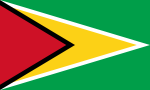 03Schmidt, Sara04Seitz, Jennifer05Stoll, Lena-Madlin06Strobl, Luisa07Richardt, Anna-Klara08Rink, Laura